Publicado en Ciudad de México el 26/03/2018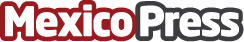 3 apps para organizar una boda destino, según la plataforma UnikoIr a una boda fuera de la ciudad se ha convertido en el plan perfecto en los últimos años. Cerca del 30% de las parejas en México eligen una boda destino, es decir fuera de su ciudad de origen en playas o ciudades cercanas como Cuernavaca, Puebla, Cancún o San Miguel de Allende. Estas 3 plataformas digitales ayudan tanto a los novios como a sus invitados a organizar su viaje
Datos de contacto:Caro Saracho+52 1 55 1860 5373Nota de prensa publicada en: https://www.mexicopress.com.mx/3-apps-para-organizar-una-boda-destino-segun Categorías: Viaje Moda Sociedad Entretenimiento Turismo Emprendedores Dispositivos móviles Ciudad de México Celebraciones http://www.mexicopress.com.mx